Этические и дисциплинарные решенияВ целях информационной безопасности разработать меры контроля за:-  деятельностью производителей, направленной на сбор персональных данных участников АРГО- деятельностью участников, направленной на сбор персональных данных других участников АРГО, не входящих в их структуру.Производителям продукции АРГО запрещается проведение промоакций, для реализации которых требуется сбор персональных данных участников (в режиме он-лайн и на мероприятиях). В случае нарушения данного пункта предусмотрены штрафные санкции вплоть до отказа от сотрудничества.Лидерам, РЛС и ИЦ АРГО запрещено приглашать для выступления на любые мероприятия П. А. Шаблина. В случае нарушения данного пункта предусмотрено наказание: лидеру АРГО – вплоть до терминирования; ИЦ – лишается статуса ИЦ.Участникам АРГО запрещается оказание платных образовательных услуг для других участников Компании АРГО. Наказание установлено вплоть до терминирования.Вводится запрет на распространение информации от имени Компании и/или Президента, не подтвержденной личной подписью Президента АРГО. Наказание установлено вплоть до терминирования.Ввести штрафные санкции за непосещение основных корпоративных мероприятий Компании (Стратегического Совета и Праздничной конференции):- для лидеров АРГО с R≥100 за непосещение двух мероприятий подряд, - для лидеров АРГО с R≥50 за непосещение трех мероприятий подряд. Штраф: основной процент с последнего начисляемого поколения за 1 месяц.Об информации  Организовать на сайте раздел обучающих материалов Разработать рекомендации по косметическому ребрендингу материалов Компании АРГО и производителей, принять общие рекомендации для ИЦ и лидеров по оформлению всех визуальных материаловО работе ИЦПрограммно обеспечить возможность включения показателя скидки участника в бланк накладной заказа на усмотрение ИЦ. В тех регионах, где функционируют РЛС, решение о применении этой возможности принимается на собрании РЛС и условие должны включить все ИЦ данного региона, так как во всех ИЦ должна быть единая система скидок.  О маркетингеВ программе БонусТур с 1 июля 2019г. изменить принцип начисления БТ за новых участников с оптимальной активностью в соответствии с таблицей:*Новичками по программе Бонус Тур считаются участники, заключившие соглашение с АРГО после 1 октября 2018 г. в течение 12 месяцев после заключения Соглашения. Отметить подарками или разыграть на конференции несколько путевок среди участников, набравших более 100 БТ, но не вошедших в список победителейВ новой редакции раздела «Статистика» учесть замечания сессии. Учесть рекомендации участников сессии по организации и отображению информации по БонусТуру, личной группе, руководительской структуре и т.д.  в разделе «Статистика». До 30.06.2019До 30.06.2019С 1.07.2019г.С 1.07.2019г.Ветки новичков*Другие веткиВетки новичковДругие ветки1 уровень9 БТ3 БТ2 уровень6 БТ2 БТ6 БТ1 БТ3 уровень3 БТ1 БТ9 БТ2 БТ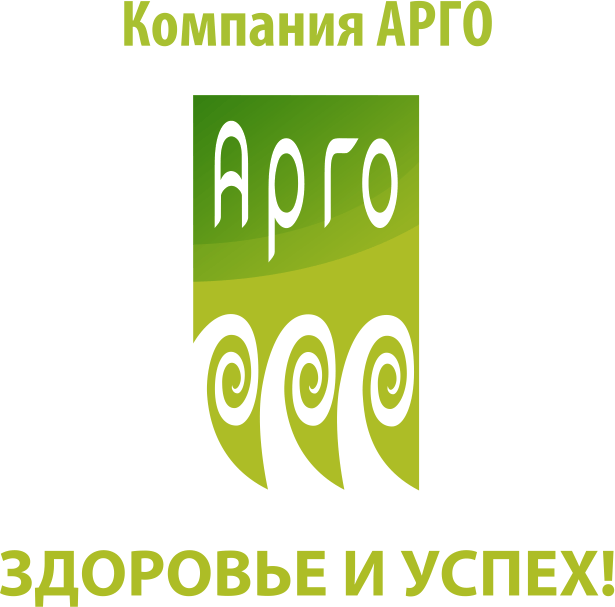 